              ИНФОРМАЦИОННЫЙ БЮЛЛЕТЕНЬ                                                                               11 января 2021 г.   Ищу себе маму!Добрые, отзывчивые жители Кургана и области!Вглядитесь в эти грустные глаза детей, ждущих любовь, ласку и тепло…    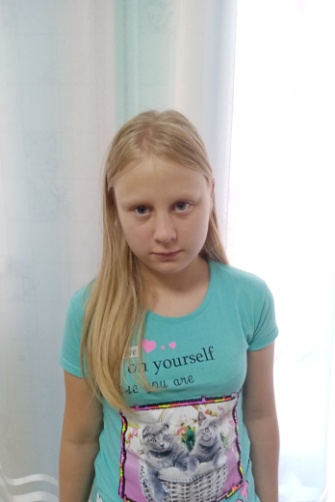 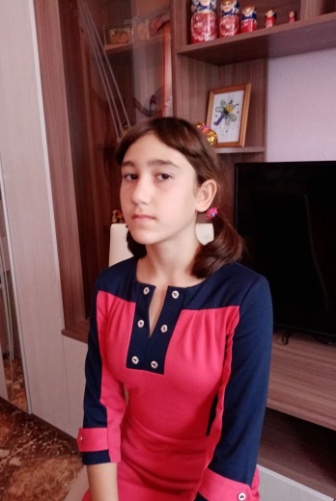 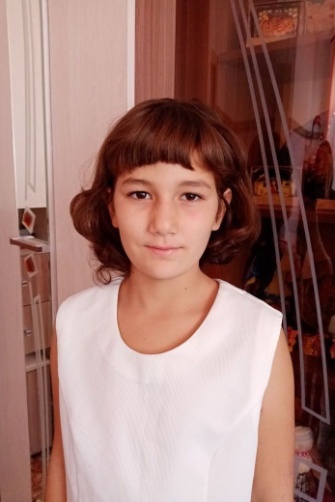 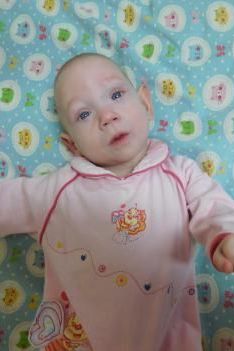 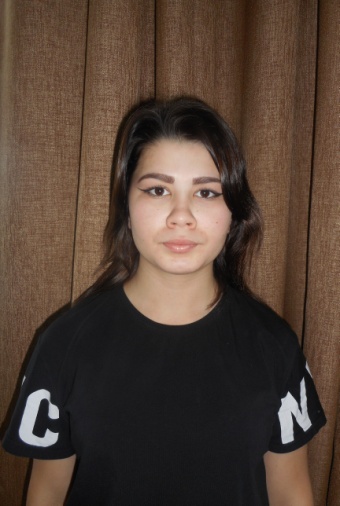 По разным причинам у этих детей нет родителей, нет домашнего очага, который бы защитил и согрел их. Тех, кто готов взять на себя благородную миссию опекуна, попечителя, усыновителя, просим обращаться в Управление социальной защиты населения Курганской области по адресу: г. Курган, ул. Зорге, 39, каб. 10 а, тел. 8(3522) 44-01-15 для уточнения сведений о ребенке и получения информации.                Валерия          Март 2008 г.р.    Общительная, отзывчивая,           любознательная.            Глаза голубые,        волосы светло-русые. Имеет незначительные отклонения в состоянии здоровья.  Мать умерла, отец лишен родительских прав.             Диана           Февраль 2008 г.р. Умная, спокойная,          рассудительная.     Глаза карие, волосы темные. Имеет незначительные    отклонения в состоянии здоровья.     Есть сестра Гюнай, 2010 г.р           Мать не занимается           воспитанием ребенка,                   отец умер.Гюнай    Июнь 2010 г.р.  Спокойная, добрая, умная.          Глаза карие, волосы темные.               Имеет незначительные             отклонения в состоянии                          здоровья.           Есть сестра Диана, 2008 г.р.                Мать не занимается               воспитанием ребенка,                        отец умер.            Мария                               Вера            Апрель 2020 г.р.                                 Февраль 2006 г.р.       Улыбчивая, активная,               Улыбчивая, доброжелательная,                    милая.                                             общительная.  Глаза серые, волосы светлые.          Глаза карие, волосы темные.           Имеет незначительные                    Имеет незначительные       отклонения в состоянии                  отклонения в состоянии                   здоровья.                                            здоровья.    Мать лишена родительских     Мать написала письменное согласие          прав, в графе «отец»             на удочерение, отец не занимается     свидетельства о рождении                    воспитанием ребенка.              стоит прочерк.